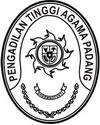 Nomor	: W3-A/        /OT.01.1/7/2023		      	 Padang,    Juli 2023Lampiran	: 1 (satu) setPerihal	: Permohonan Penyesuaian Kinerja dan Anggaran	  Pagu Indikatif TA 2024 Yth. Sekretaris Pengadilan Agama	Se-Sumatera BaratAssalamu’alaikum, Wr. Wb.Sesuai dengan sirat Direktur Jenderal Badan Peradilan Agama Mahkamah Agung RI nomor 1753/DjA/OT.01.1/6/2023 tanggal 14 Juni 2023 perihal Pagu Indikatif Tahun 2024, bersama ini disampaikan bahwa seluruh satuan kerja Pengadilan Agama di Wilayah Pengadilan Tinggi Agama Padang telah melakukan penyusunan Pagu Indikatif TA 2024 dan telah menginput dalam Aplikasi SAKTI. Namun Pagu Indikatif yang di terima tersebut terdapat kesulitan dalam menyesuaikan volume dan anggaran yang tersedia. serta kemampuan satuan kerja dalam merealisasikan. Adanya perubahan Perma Nomor 1 Tahun 2019 tentang Administrasi Perkara dan Persidangan Elektronik, dalam hal suatu perkara didaftarkan secara elektronik, panggilan dan pemberitahuannya dilakukan melalui surat tercatat. Artinya, seluruh perkara yang didaftarkan secara elektronik proses penyampaian panggilan dan pemberitahuannya tidak lagi dilakukan oleh jurusita pengadilan secara langsung, melainkan melalui media surat tercatat. Ketentuan ini tentu turut mempengaruhi realisasi anggaran khususnya pada RO pembebasan Biaya Perkara. Wassalam	Sekretaris                                                                        		H. Idris Latif, SH, MH								NIP. 196404101993031002